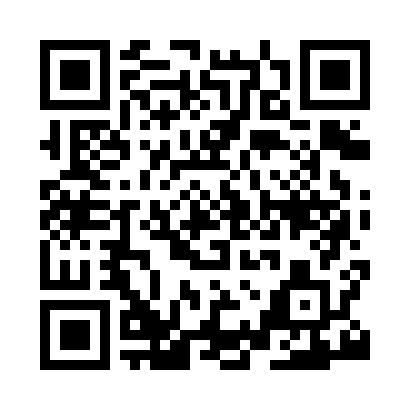 Prayer times for Abbots Lench, UKWed 1 May 2024 - Fri 31 May 2024High Latitude Method: Angle Based RulePrayer Calculation Method: Islamic Society of North AmericaAsar Calculation Method: HanafiPrayer times provided by https://www.salahtimes.comDateDayFajrSunriseDhuhrAsrMaghribIsha1Wed3:375:371:056:138:3410:342Thu3:345:351:056:148:3610:373Fri3:315:331:056:158:3710:404Sat3:285:311:056:168:3910:435Sun3:255:291:056:178:4110:466Mon3:225:281:046:188:4210:497Tue3:195:261:046:198:4410:528Wed3:165:241:046:208:4610:559Thu3:145:221:046:218:4710:5610Fri3:135:211:046:228:4910:5711Sat3:125:191:046:238:5010:5812Sun3:115:171:046:248:5210:5813Mon3:105:161:046:258:5410:5914Tue3:095:141:046:268:5511:0015Wed3:095:131:046:278:5711:0116Thu3:085:111:046:278:5811:0117Fri3:075:101:046:289:0011:0218Sat3:065:081:046:299:0111:0319Sun3:065:071:046:309:0311:0420Mon3:055:061:046:319:0411:0421Tue3:055:041:056:329:0511:0522Wed3:045:031:056:339:0711:0623Thu3:035:021:056:339:0811:0724Fri3:035:011:056:349:1011:0725Sat3:024:591:056:359:1111:0826Sun3:024:581:056:369:1211:0927Mon3:014:571:056:369:1411:0928Tue3:014:561:056:379:1511:1029Wed3:004:551:056:389:1611:1130Thu3:004:541:066:399:1711:1131Fri3:004:531:066:399:1811:12